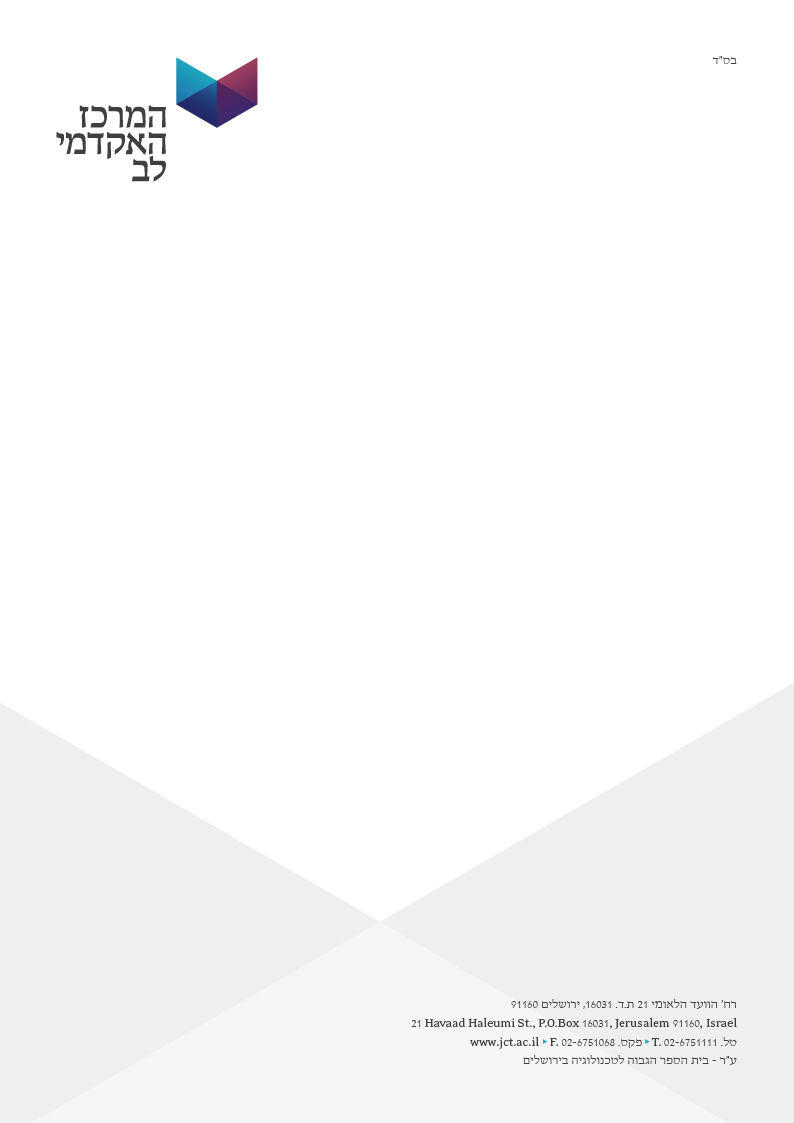 תאריך 29.10.2018לכבוד חברי וועדת מכרזיםהנידון: חוות דעת לעניין התקשרות עם ספקים למכירת כתובות IPברשות המרכז האקדמי לב, כמות משמעותית של כתובות IP למכירה.כמות זו יכולה להתאים לגופים ענקיים בעלי שימוש רב באינטרנט כמו ספקי אינטרנט ותקשורת. לאור הבדיקות שערכתי, אין בארץ כיום גורמים מקצועיים שהמומחיות שלהם היא מכירת כתובות IP בכמות גדולה שכזו. יצרנו קשר עם חברות תקשורת וספקי אינטרנט בארץ לבדוק האם עקרונית הם מעוניינים בכתובות מעין אילו ונענינו  בתשובה שלילית.כמו כן, לא נמצא בארץ גורם מקצועי העוסק במכירת כתובות בהיקף שכזה, בעל ניסיון, לצורך מכירת הכתובות של המרכז.מבדיקות שערכנו , נמצא כי קיים בחו"ל שוק מתאים למכירת כתובות ה- IP ונראה ששם נוכל למצוא גורמים מקצועיים שמתמחים במכירת כתובות IP בהיקפים הנ"ל.בברכה, מנחם בוראקסמנכ"ל תקשוב ומערכות מידעהמרכז האקדמי לב 